Publicado en   el 15/01/2014 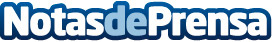 Elly Strik presenta en el Museo Reina Sofía su primera exposición en EspañaElly Strik, Your look will give the angels strength (Tu mirada le dará fuerza a los ángeles), 2001-2000. Laca, grafito, óleo y lápiz sobre papel. 285 x 205 cm.        Datos de contacto:Nota de prensa publicada en: https://www.notasdeprensa.es/elly-strik-presenta-en-el-museo-reina-sofia-su Categorias: Artes Visuales http://www.notasdeprensa.es